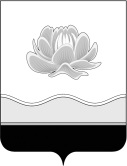 Российская ФедерацияКемеровская областьМысковский городской округСовет народных депутатов Мысковского городского округа(пятый созыв)РЕШЕНИЕот 19 апреля 2016г. № 30-нг. Мыски О внесении изменения в решение Совета народных депутатов Мысковского городского округа от 24.11.2015 № 65-н «Об установлении на территории Мысковского городского округа налога на имущество физических лиц» В соответствии с Федеральным законом от 06.10.2003 № 131-ФЗ «Об общих принципах организации местного самоуправления в Российской Федерации», руководствуясь статьей 32 Устава Мысковского городского округа, Совет народных депутатов Мысковского городского округар е ш и л: 1. В преамбулу решения Совета народных депутатов Мысковского городского округа от 24.11.2015 № 65-н «Об установлении на территории Мысковского городского округа налога на имущество физических лиц» внести следующие изменения:1.1. слова «с подпунктом 2 пункта 1 статьи 16» заменить словами «с пунктом 2 части 1 статьи 16»;1.2. слова «части второй» исключить.2. Настоящее решение направить главе Мысковского городского округа для подписания и опубликования (обнародования) в установленном порядке.3. Настоящее решение вступает в силу в день, следующий за днем его официального опубликования.4. Контроль за исполнением настоящего решения возложить на комитет Совета народных депутатов Мысковского городского округа по развитию местного самоуправления и безопасности (Е.А. Краснов).Председатель Совета народных депутатов                                                     Мысковского городского округа                                                                       Е.В.Тимофеев                                                                                    Первый заместитель главыМысковского городского округа по городскому хозяйству и строительству                                                      В.В. Кузнецов« 25»  апреля  2016г.     (дата подписания)